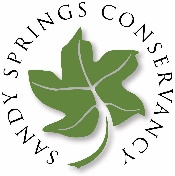 Complete, mail, or email this form to the following address to ensure inclusion in some print materials:The Sandy Springs Conservancy Inc.227 Sandy Springs PlaceSuite D 470Sandy Springs, GA 30328director@sandyspringsconservancy.orgPlease select level of sponsorship:Diamond: _____ $10,000         Platinum: _____ $5,000         Gold: _____ $2,500          Silver: _____ $1,000Company Name (How you would like to be recognized?) _______________________________________________________________________________________Contact ________________________________________________________________________________Address________________________________________________________________________________ City _________________________________ State ____________________________ Zip _____________ Phone ________________________  Email ___________________________________________________Website  _______________________________________________________________________________ Please email your logo in JPEG or JPG format to director@sandyspringsconservancy.orgSponsors will be invoiced for sponsorship amount.Thank you for your support of the Sandy Springs Conservancy. We deeply appreciate your contribution to our organization and to a more vibrant, walkable, and bikeable Sandy Springs. We look forward to seeing you at our next Thought Leaders Dinner and at our parks and trails.  Sincerely,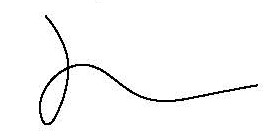 Jack Misura					Chair of Sandy Springs Conservancy